17.02.21 		Victorian Venture – The Railway CityL.I. – I can show my understanding of recent novel events.S.C. – I will include quotes to support my thinking.Think back over the events of Chapter 8 and answer the questions below. Remember to add quotes where you can to support your thinking.List the three other cities mentioned in this chapter.‘The trepidation painted on his face told Charlie that children rarely spoke in this way to adults’. What is your understanding of the word ‘trepidation’?Why do the boys end up at the big house?Why does Charlie think that Master Thompson should help pay for Mrs Baxter’s debts? Explain your answer.Self Assess I am happy with my work today because…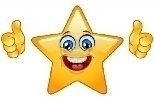  This task could be even better if…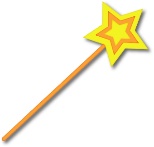 